职权编码0500-G-00100-140981职权类型行政给付职权名称在乡复员军人定期定量补助在乡复员军人定期定量补助在乡复员军人定期定量补助子　　项职权依据【地方性法规】《山西省军人抚恤优待实施办法》（山西省人民政府令第240号）第三十二条                    【地方性法规】《山西省军人抚恤优待实施办法》（山西省人民政府令第240号）第三十二条                    【地方性法规】《山西省军人抚恤优待实施办法》（山西省人民政府令第240号）第三十二条                    责任事项1.受理责任：对符合受理条件的，通知申请人前来领取；申请材料不齐全或者不符合法定形式的，应当当场或者在法定期限（承诺期限内）一次告知申请人需要补正的全部内容和合理的补正期限；对不符合受理条件的，应当书面告知申请人不予受理的理由和依据。 2.审查责任：审核申请人提供的相关材料并进行查验。3.给付责任：按照法定标准予以给付。4.其他：法律法规规章规定应履行的责任。1.受理责任：对符合受理条件的，通知申请人前来领取；申请材料不齐全或者不符合法定形式的，应当当场或者在法定期限（承诺期限内）一次告知申请人需要补正的全部内容和合理的补正期限；对不符合受理条件的，应当书面告知申请人不予受理的理由和依据。 2.审查责任：审核申请人提供的相关材料并进行查验。3.给付责任：按照法定标准予以给付。4.其他：法律法规规章规定应履行的责任。1.受理责任：对符合受理条件的，通知申请人前来领取；申请材料不齐全或者不符合法定形式的，应当当场或者在法定期限（承诺期限内）一次告知申请人需要补正的全部内容和合理的补正期限；对不符合受理条件的，应当书面告知申请人不予受理的理由和依据。 2.审查责任：审核申请人提供的相关材料并进行查验。3.给付责任：按照法定标准予以给付。4.其他：法律法规规章规定应履行的责任。问责依据《行政处罚法》第五十五条-第六十二条《山西省行政执法条例》第四十条-第四十二条《山西省军人抚恤优待实施办法》第四十三条 第四十四条 其他法律法规规章的相关规定《行政处罚法》第五十五条-第六十二条《山西省行政执法条例》第四十条-第四十二条《山西省军人抚恤优待实施办法》第四十三条 第四十四条 其他法律法规规章的相关规定《行政处罚法》第五十五条-第六十二条《山西省行政执法条例》第四十条-第四十二条《山西省军人抚恤优待实施办法》第四十三条 第四十四条 其他法律法规规章的相关规定实施主体原平市民政局责任主体优抚股备注流程图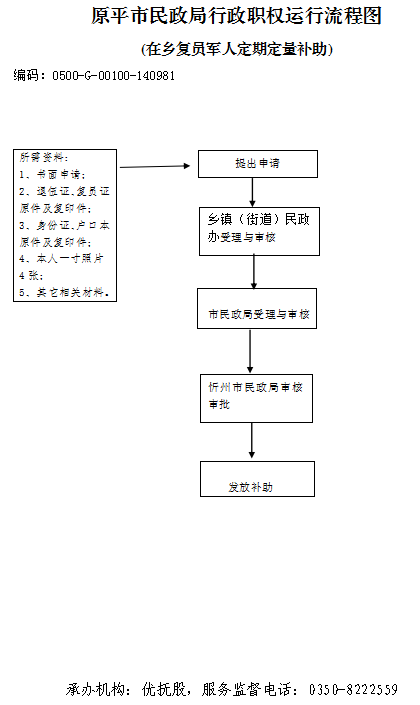 廉政风险防控图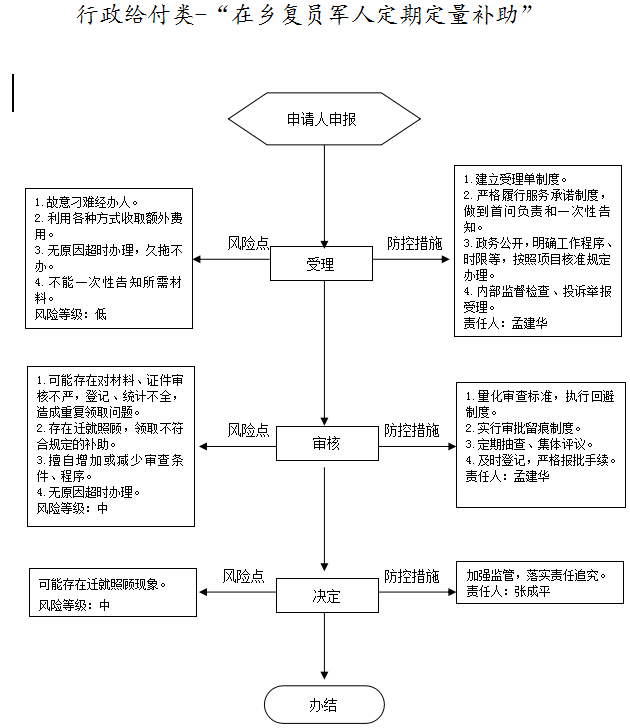 职权编码0500-G-00200-140981职权类型行政给付职权名称在乡退伍红军老战士定期生活补助在乡退伍红军老战士定期生活补助在乡退伍红军老战士定期生活补助子　　项职权依据【地方性法规】《山西省军人抚恤优待实施办法》（山西省人民政府令第240号）第三十三条                    【地方性法规】《山西省军人抚恤优待实施办法》（山西省人民政府令第240号）第三十三条                    【地方性法规】《山西省军人抚恤优待实施办法》（山西省人民政府令第240号）第三十三条                    责任事项1.受理责任：对符合受理条件的，通知申请人前来领取；申请材料不齐全或者不符合法定形式的，应当当场或者在法定期限（承诺期限内）一次告知申请人需要补正的全部内容和合理的补正期限；对不符合受理条件的，应当书面告知申请人不予受理的理由和依据。 2.审查责任：审核申请人提供的相关材料并进行查验。3.给付责任：按照法定标准予以给付。4.其他：法律法规规章规定应履行的责任。1.受理责任：对符合受理条件的，通知申请人前来领取；申请材料不齐全或者不符合法定形式的，应当当场或者在法定期限（承诺期限内）一次告知申请人需要补正的全部内容和合理的补正期限；对不符合受理条件的，应当书面告知申请人不予受理的理由和依据。 2.审查责任：审核申请人提供的相关材料并进行查验。3.给付责任：按照法定标准予以给付。4.其他：法律法规规章规定应履行的责任。1.受理责任：对符合受理条件的，通知申请人前来领取；申请材料不齐全或者不符合法定形式的，应当当场或者在法定期限（承诺期限内）一次告知申请人需要补正的全部内容和合理的补正期限；对不符合受理条件的，应当书面告知申请人不予受理的理由和依据。 2.审查责任：审核申请人提供的相关材料并进行查验。3.给付责任：按照法定标准予以给付。4.其他：法律法规规章规定应履行的责任。问责依据《行政处罚法》第五十五条-第六十二条《山西省行政执法条例》第四十条-第四十二条《山西省军人抚恤优待实施办法》第四十三条 第四十四条 其他法律法规规章的相关规定《行政处罚法》第五十五条-第六十二条《山西省行政执法条例》第四十条-第四十二条《山西省军人抚恤优待实施办法》第四十三条 第四十四条 其他法律法规规章的相关规定《行政处罚法》第五十五条-第六十二条《山西省行政执法条例》第四十条-第四十二条《山西省军人抚恤优待实施办法》第四十三条 第四十四条 其他法律法规规章的相关规定实施主体原平市民政局责任主体优抚股备注流程图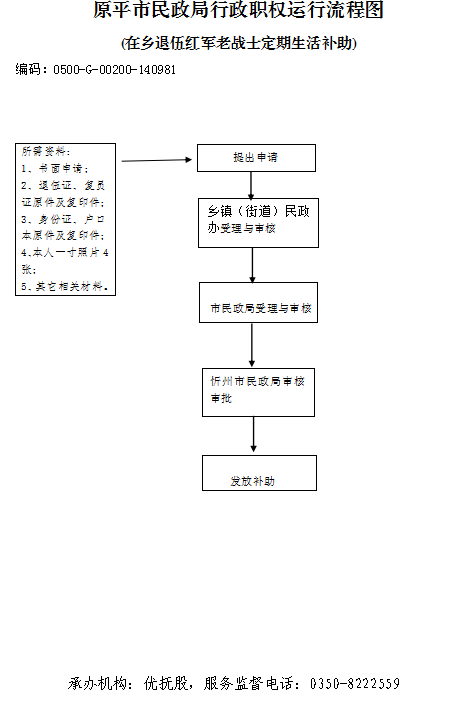 廉政风险防控图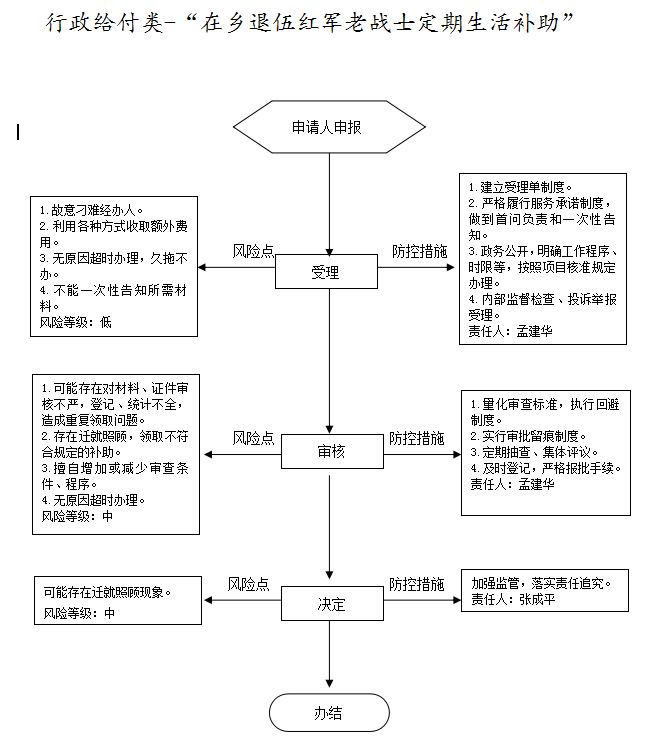 职权编码0500-G-00300-140981职权类型行政给付职权名称带病回乡退伍军人定期定量补助带病回乡退伍军人定期定量补助带病回乡退伍军人定期定量补助子　　项职权依据【地方性法规】《山西省军人抚恤优待实施办法》（山西省人民政府令第240号）第三十四条                【地方性法规】《山西省军人抚恤优待实施办法》（山西省人民政府令第240号）第三十四条                【地方性法规】《山西省军人抚恤优待实施办法》（山西省人民政府令第240号）第三十四条                责任事项1.受理责任：对符合受理条件的，通知申请人前来领取；申请材料不齐全或者不符合法定形式的，应当当场或者在法定期限（承诺期限内）一次告知申请人需要补正的全部内容和合理的补正期限；对不符合受理条件的，应当书面告知申请人不予受理的理由和依据。 2.审查责任：审核申请人提供的相关材料并进行查验。3.给付责任：按照法定标准予以给付。4.其他：法律法规规章规定应履行的责任。1.受理责任：对符合受理条件的，通知申请人前来领取；申请材料不齐全或者不符合法定形式的，应当当场或者在法定期限（承诺期限内）一次告知申请人需要补正的全部内容和合理的补正期限；对不符合受理条件的，应当书面告知申请人不予受理的理由和依据。 2.审查责任：审核申请人提供的相关材料并进行查验。3.给付责任：按照法定标准予以给付。4.其他：法律法规规章规定应履行的责任。1.受理责任：对符合受理条件的，通知申请人前来领取；申请材料不齐全或者不符合法定形式的，应当当场或者在法定期限（承诺期限内）一次告知申请人需要补正的全部内容和合理的补正期限；对不符合受理条件的，应当书面告知申请人不予受理的理由和依据。 2.审查责任：审核申请人提供的相关材料并进行查验。3.给付责任：按照法定标准予以给付。4.其他：法律法规规章规定应履行的责任。问责依据《行政处罚法》第五十五条-第六十二条《山西省行政执法条例》第四十条-第四十二条《山西省军人抚恤优待实施办法》第四十三条 第四十四条 其他法律法规规章的相关规定《行政处罚法》第五十五条-第六十二条《山西省行政执法条例》第四十条-第四十二条《山西省军人抚恤优待实施办法》第四十三条 第四十四条 其他法律法规规章的相关规定《行政处罚法》第五十五条-第六十二条《山西省行政执法条例》第四十条-第四十二条《山西省军人抚恤优待实施办法》第四十三条 第四十四条 其他法律法规规章的相关规定实施主体原平市民政局责任主体优抚股备注流程图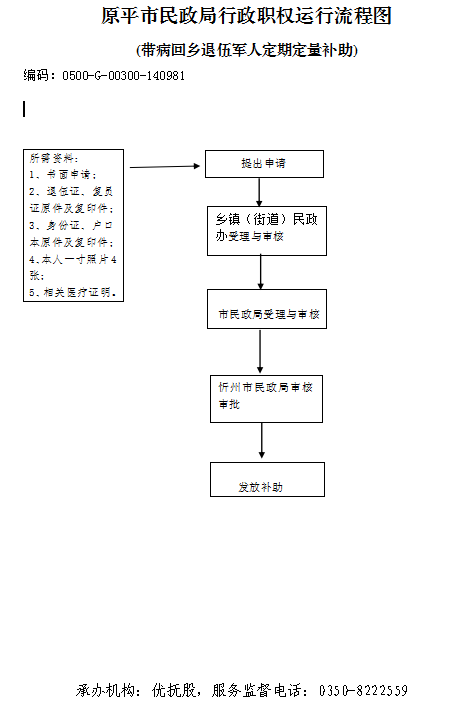 廉政风险防控图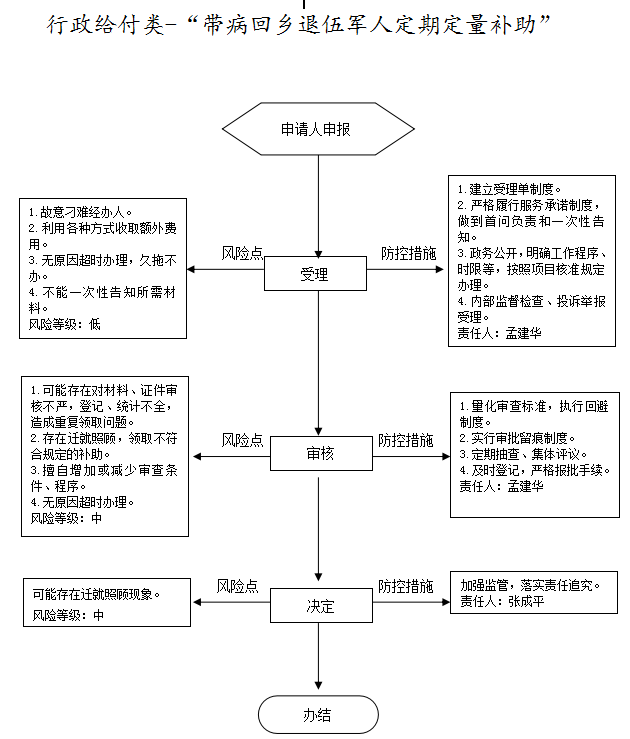 职权编码0500-G-00400-140981职权类型行政给付职权名称部分参战退役人员生活补助部分参战退役人员生活补助部分参战退役人员生活补助子　　项职权依据【地方性法规】《山西省军人抚恤优待实施办法》（山西省人民政府令第240号）第三十五条                    【地方性法规】《山西省军人抚恤优待实施办法》（山西省人民政府令第240号）第三十五条                    【地方性法规】《山西省军人抚恤优待实施办法》（山西省人民政府令第240号）第三十五条                    责任事项1.受理责任：对符合受理条件的，通知申请人前来领取；申请材料不齐全或者不符合法定形式的，应当当场或者在法定期限（承诺期限内）一次告知申请人需要补正的全部内容和合理的补正期限；对不符合受理条件的，应当书面告知申请人不予受理的理由和依据。 2.审查责任：审核申请人提供的相关材料并进行查验。3.给付责任：按照法定标准予以给付。4.其他：法律法规规章规定应履行的责任。1.受理责任：对符合受理条件的，通知申请人前来领取；申请材料不齐全或者不符合法定形式的，应当当场或者在法定期限（承诺期限内）一次告知申请人需要补正的全部内容和合理的补正期限；对不符合受理条件的，应当书面告知申请人不予受理的理由和依据。 2.审查责任：审核申请人提供的相关材料并进行查验。3.给付责任：按照法定标准予以给付。4.其他：法律法规规章规定应履行的责任。1.受理责任：对符合受理条件的，通知申请人前来领取；申请材料不齐全或者不符合法定形式的，应当当场或者在法定期限（承诺期限内）一次告知申请人需要补正的全部内容和合理的补正期限；对不符合受理条件的，应当书面告知申请人不予受理的理由和依据。 2.审查责任：审核申请人提供的相关材料并进行查验。3.给付责任：按照法定标准予以给付。4.其他：法律法规规章规定应履行的责任。问责依据《行政处罚法》第五十五条-第六十二条《山西省行政执法条例》第四十条-第四十二条《山西省军人抚恤优待实施办法》第四十三条 第四十四条 其他法律法规规章的相关规定《行政处罚法》第五十五条-第六十二条《山西省行政执法条例》第四十条-第四十二条《山西省军人抚恤优待实施办法》第四十三条 第四十四条 其他法律法规规章的相关规定《行政处罚法》第五十五条-第六十二条《山西省行政执法条例》第四十条-第四十二条《山西省军人抚恤优待实施办法》第四十三条 第四十四条 其他法律法规规章的相关规定实施主体原平市民政局责任主体优抚股备注流程图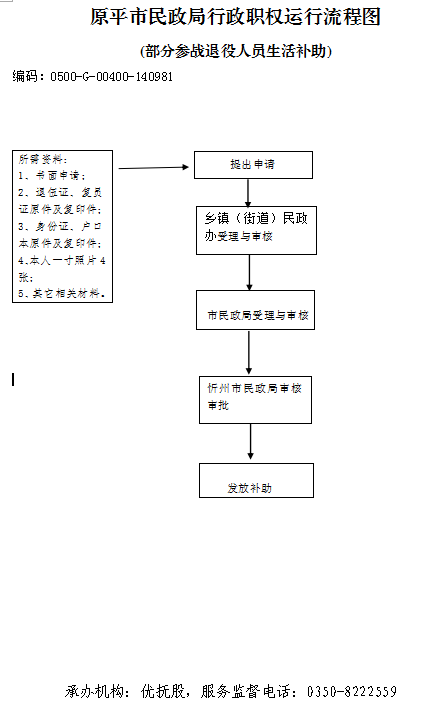 廉政风险防控图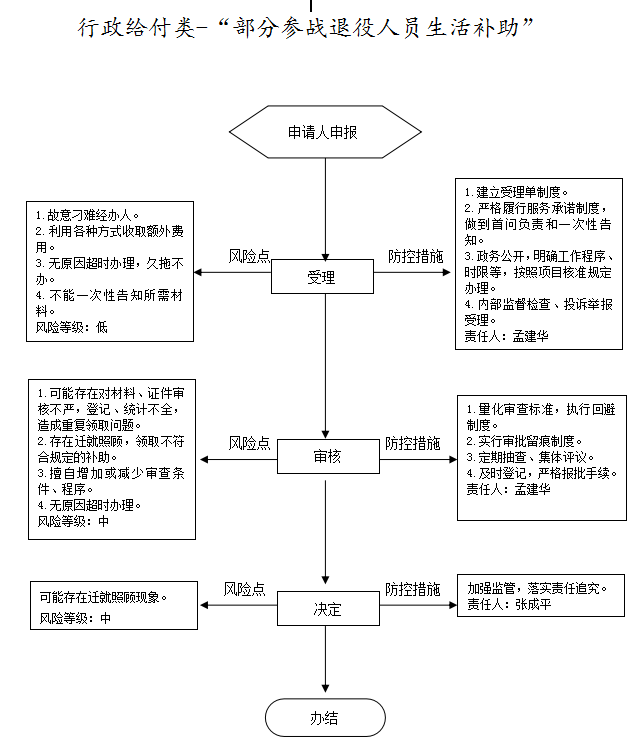 职权编码0500-G-00500-140981职权类型行政给付职权名称部分参试退役人员生活补助部分参试退役人员生活补助部分参试退役人员生活补助子　　项职权依据【地方性法规】《山西省军人抚恤优待实施办法》（山西省人民政府令第240号）第三十五条     【地方性法规】《山西省军人抚恤优待实施办法》（山西省人民政府令第240号）第三十五条     【地方性法规】《山西省军人抚恤优待实施办法》（山西省人民政府令第240号）第三十五条     责任事项1.受理责任：对符合受理条件的，通知申请人前来领取；申请材料不齐全或者不符合法定形式的，应当当场或者在法定期限（承诺期限内）一次告知申请人需要补正的全部内容和合理的补正期限；对不符合受理条件的，应当书面告知申请人不予受理的理由和依据。 2.审查责任：审核申请人提供的相关材料并进行查验。3.给付责任：按照法定标准予以给付。4.其他：法律法规规章规定应履行的责任。1.受理责任：对符合受理条件的，通知申请人前来领取；申请材料不齐全或者不符合法定形式的，应当当场或者在法定期限（承诺期限内）一次告知申请人需要补正的全部内容和合理的补正期限；对不符合受理条件的，应当书面告知申请人不予受理的理由和依据。 2.审查责任：审核申请人提供的相关材料并进行查验。3.给付责任：按照法定标准予以给付。4.其他：法律法规规章规定应履行的责任。1.受理责任：对符合受理条件的，通知申请人前来领取；申请材料不齐全或者不符合法定形式的，应当当场或者在法定期限（承诺期限内）一次告知申请人需要补正的全部内容和合理的补正期限；对不符合受理条件的，应当书面告知申请人不予受理的理由和依据。 2.审查责任：审核申请人提供的相关材料并进行查验。3.给付责任：按照法定标准予以给付。4.其他：法律法规规章规定应履行的责任。问责依据《行政处罚法》第五十五条-第六十二条《山西省行政执法条例》第四十条-第四十二条《山西省军人抚恤优待实施办法》第四十三条 第四十四条 其他法律法规规章的相关规定《行政处罚法》第五十五条-第六十二条《山西省行政执法条例》第四十条-第四十二条《山西省军人抚恤优待实施办法》第四十三条 第四十四条 其他法律法规规章的相关规定《行政处罚法》第五十五条-第六十二条《山西省行政执法条例》第四十条-第四十二条《山西省军人抚恤优待实施办法》第四十三条 第四十四条 其他法律法规规章的相关规定实施主体原平市民政局责任主体优抚股备注流程图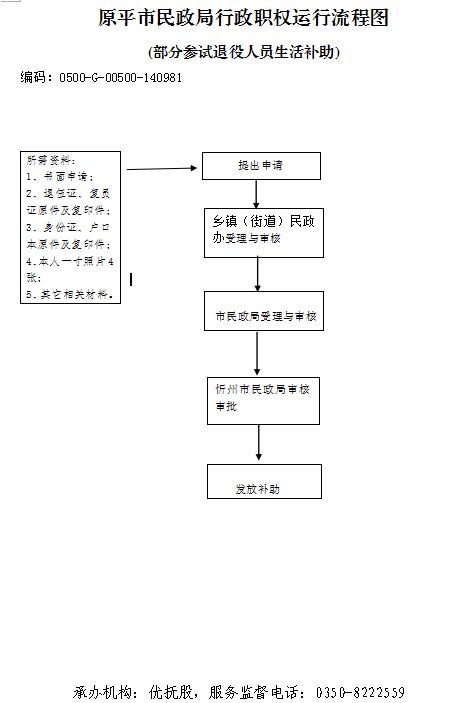 廉政风险防控图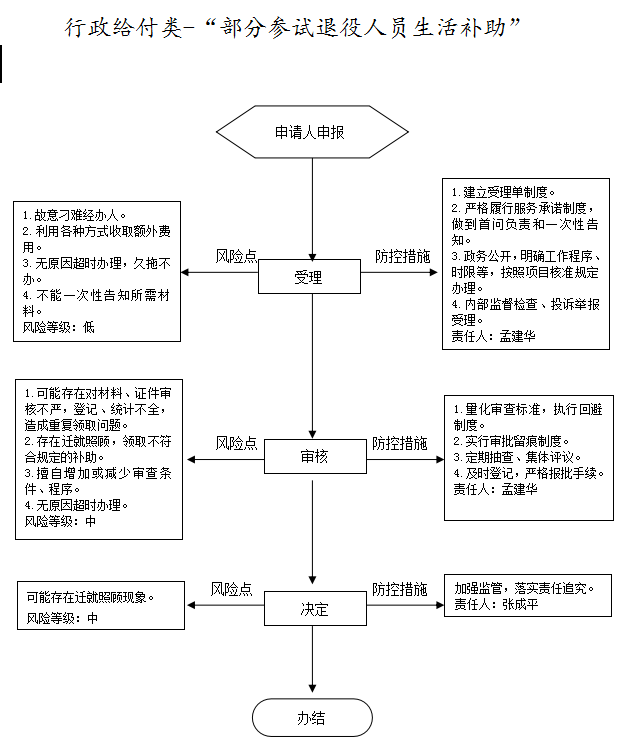 职权编码0500-G-00600-140981职权类型行政给付职权名称部分农村籍退役士兵老年生活补助部分农村籍退役士兵老年生活补助部分农村籍退役士兵老年生活补助子　　项职权依据【地方性法规】《山西省军人抚恤优待实施办法》（山西省人民政府令第240号）第三十七条        【地方性法规】《山西省军人抚恤优待实施办法》（山西省人民政府令第240号）第三十七条        【地方性法规】《山西省军人抚恤优待实施办法》（山西省人民政府令第240号）第三十七条        责任事项1.受理责任：对符合受理条件的，通知申请人前来领取；申请材料不齐全或者不符合法定形式的，应当当场或者在法定期限（承诺期限内）一次告知申请人需要补正的全部内容和合理的补正期限；对不符合受理条件的，应当书面告知申请人不予受理的理由和依据。 2.审查责任：审核申请人提供的相关材料并进行查验。3.给付责任：按照法定标准予以给付。4.其他：法律法规规章规定应履行的责任。1.受理责任：对符合受理条件的，通知申请人前来领取；申请材料不齐全或者不符合法定形式的，应当当场或者在法定期限（承诺期限内）一次告知申请人需要补正的全部内容和合理的补正期限；对不符合受理条件的，应当书面告知申请人不予受理的理由和依据。 2.审查责任：审核申请人提供的相关材料并进行查验。3.给付责任：按照法定标准予以给付。4.其他：法律法规规章规定应履行的责任。1.受理责任：对符合受理条件的，通知申请人前来领取；申请材料不齐全或者不符合法定形式的，应当当场或者在法定期限（承诺期限内）一次告知申请人需要补正的全部内容和合理的补正期限；对不符合受理条件的，应当书面告知申请人不予受理的理由和依据。 2.审查责任：审核申请人提供的相关材料并进行查验。3.给付责任：按照法定标准予以给付。4.其他：法律法规规章规定应履行的责任。问责依据《行政处罚法》第五十五条-第六十二条《山西省行政执法条例》第四十条-第四十二条《山西省军人抚恤优待实施办法》第四十三条 第四十四条 其他法律法规规章的相关规定《行政处罚法》第五十五条-第六十二条《山西省行政执法条例》第四十条-第四十二条《山西省军人抚恤优待实施办法》第四十三条 第四十四条 其他法律法规规章的相关规定《行政处罚法》第五十五条-第六十二条《山西省行政执法条例》第四十条-第四十二条《山西省军人抚恤优待实施办法》第四十三条 第四十四条 其他法律法规规章的相关规定实施主体原平市民政局责任主体优抚股备注流程图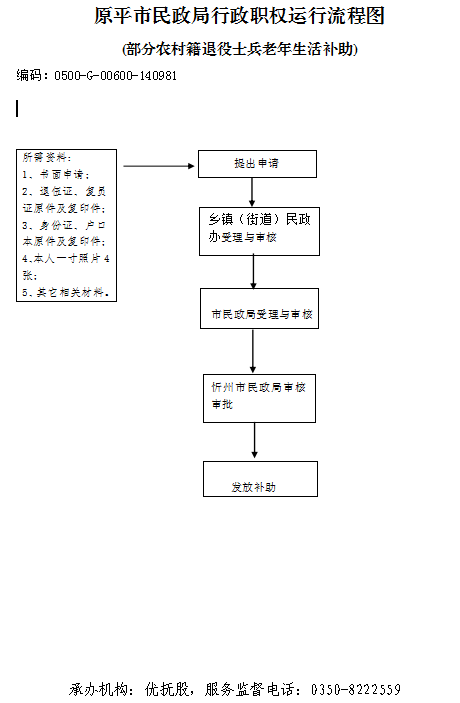 廉政风险防控图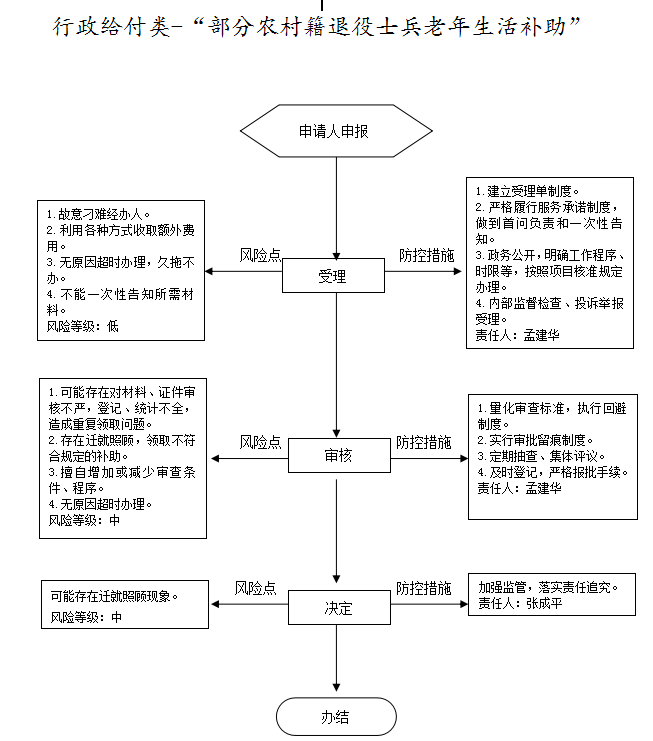 职权编码0500-G-00700-140981职权类型行政给付职权名称烈士褒扬金烈士褒扬金烈士褒扬金子　　项职权依据【行政法规】《军人抚恤优待条例》（国务院、中央军委令第413号）第十二条                           
【行政法规】《烈士褒扬条例》（国务院令第601号）第十一条【行政法规】《军人抚恤优待条例》（国务院、中央军委令第413号）第十二条                           
【行政法规】《烈士褒扬条例》（国务院令第601号）第十一条【行政法规】《军人抚恤优待条例》（国务院、中央军委令第413号）第十二条                           
【行政法规】《烈士褒扬条例》（国务院令第601号）第十一条责任事项1.受理责任：对符合受理条件的，通知申请人前来领取；申请材料不齐全或者不符合法定形式的，应当当场或者在法定期限（承诺期限内）一次告知申请人需要补正的全部内容和合理的补正期限；对不符合受理条件的，应当书面告知申请人不予受理的理由和依据。 2.审查责任：审核申请人提供的相关材料并进行查验。3.给付责任：按照法定标准予以给付。4.其他：法律法规规章规定应履行的责任。1.受理责任：对符合受理条件的，通知申请人前来领取；申请材料不齐全或者不符合法定形式的，应当当场或者在法定期限（承诺期限内）一次告知申请人需要补正的全部内容和合理的补正期限；对不符合受理条件的，应当书面告知申请人不予受理的理由和依据。 2.审查责任：审核申请人提供的相关材料并进行查验。3.给付责任：按照法定标准予以给付。4.其他：法律法规规章规定应履行的责任。1.受理责任：对符合受理条件的，通知申请人前来领取；申请材料不齐全或者不符合法定形式的，应当当场或者在法定期限（承诺期限内）一次告知申请人需要补正的全部内容和合理的补正期限；对不符合受理条件的，应当书面告知申请人不予受理的理由和依据。 2.审查责任：审核申请人提供的相关材料并进行查验。3.给付责任：按照法定标准予以给付。4.其他：法律法规规章规定应履行的责任。问责依据《行政处罚法》第五十五条-第六十二条《山西省行政执法条例》第四十条-第四十二条《军人抚恤优待条例》第四十六条 第四十七条 《烈士褒扬条例》第三十二条第三十三条其他法律法规规章的相关规定《行政处罚法》第五十五条-第六十二条《山西省行政执法条例》第四十条-第四十二条《军人抚恤优待条例》第四十六条 第四十七条 《烈士褒扬条例》第三十二条第三十三条其他法律法规规章的相关规定《行政处罚法》第五十五条-第六十二条《山西省行政执法条例》第四十条-第四十二条《军人抚恤优待条例》第四十六条 第四十七条 《烈士褒扬条例》第三十二条第三十三条其他法律法规规章的相关规定实施主体原平市民政局责任主体优抚股备注流程图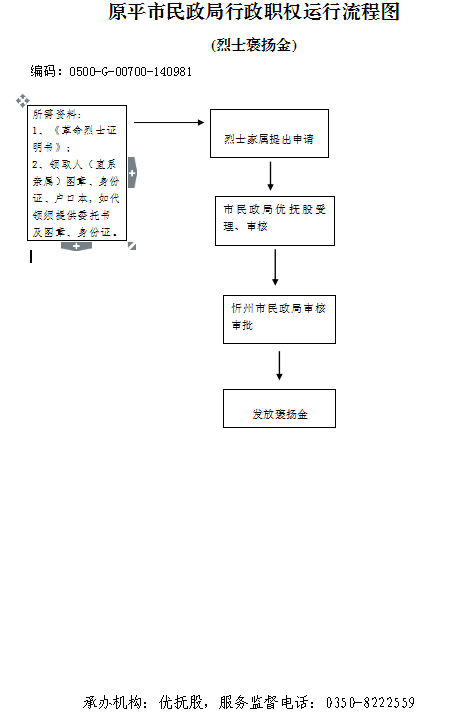 廉政风险防控图职权编码0500-G-00800-140981职权类型行政给付职权名称烈士子女和建国前错杀后被平反人员子女定期生活补助烈士子女和建国前错杀后被平反人员子女定期生活补助烈士子女和建国前错杀后被平反人员子女定期生活补助子　　项8.1烈士子女定期生活补助8.2建国前错杀后被平反人员子女定期生活补助8.1烈士子女定期生活补助8.2建国前错杀后被平反人员子女定期生活补助8.1烈士子女定期生活补助8.2建国前错杀后被平反人员子女定期生活补助职权依据【地方性法规】《山西省军人抚恤优待实施办法》（山西省人民政府令第240号）第三十八条                    【地方性法规】《山西省军人抚恤优待实施办法》（山西省人民政府令第240号）第三十八条                    【地方性法规】《山西省军人抚恤优待实施办法》（山西省人民政府令第240号）第三十八条                    责任事项1.受理责任：对符合受理条件的，通知申请人前来领取；申请材料不齐全或者不符合法定形式的，应当当场或者在法定期限（承诺期限内）一次告知申请人需要补正的全部内容和合理的补正期限；对不符合受理条件的，应当书面告知申请人不予受理的理由和依据。 2.审查责任：审核申请人提供的相关材料并进行查验。3.给付责任：按照法定标准予以给付。4.其他：法律法规规章规定应履行的责任。1.受理责任：对符合受理条件的，通知申请人前来领取；申请材料不齐全或者不符合法定形式的，应当当场或者在法定期限（承诺期限内）一次告知申请人需要补正的全部内容和合理的补正期限；对不符合受理条件的，应当书面告知申请人不予受理的理由和依据。 2.审查责任：审核申请人提供的相关材料并进行查验。3.给付责任：按照法定标准予以给付。4.其他：法律法规规章规定应履行的责任。1.受理责任：对符合受理条件的，通知申请人前来领取；申请材料不齐全或者不符合法定形式的，应当当场或者在法定期限（承诺期限内）一次告知申请人需要补正的全部内容和合理的补正期限；对不符合受理条件的，应当书面告知申请人不予受理的理由和依据。 2.审查责任：审核申请人提供的相关材料并进行查验。3.给付责任：按照法定标准予以给付。4.其他：法律法规规章规定应履行的责任。问责依据《行政处罚法》第五十五条-第六十二条《山西省行政执法条例》第四十条-第四十二条《山西省军人抚恤优待实施办法》第四十三条 第四十四条 其他法律法规规章的相关规定《行政处罚法》第五十五条-第六十二条《山西省行政执法条例》第四十条-第四十二条《山西省军人抚恤优待实施办法》第四十三条 第四十四条 其他法律法规规章的相关规定《行政处罚法》第五十五条-第六十二条《山西省行政执法条例》第四十条-第四十二条《山西省军人抚恤优待实施办法》第四十三条 第四十四条 其他法律法规规章的相关规定实施主体原平市民政局责任主体优抚股备注流程图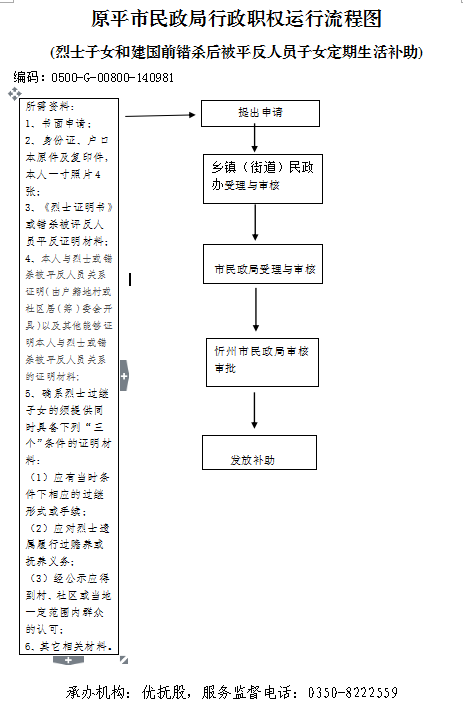 廉政风险防控图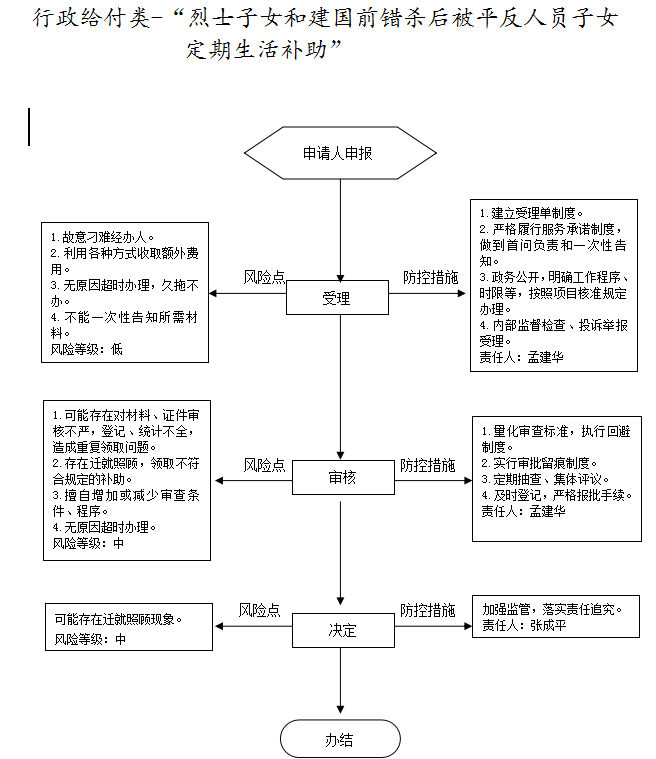 职权编码0500-G-00900-140981职权类型行政给付职权名称烈士遗属、因公牺牲军人遗属、病故军人遗属定期抚恤烈士遗属、因公牺牲军人遗属、病故军人遗属定期抚恤烈士遗属、因公牺牲军人遗属、病故军人遗属定期抚恤子　　项9.1烈士遗属定期抚恤9.2因公牺牲军人遗属定期抚恤9.3病故军人遗属定期抚恤9.1烈士遗属定期抚恤9.2因公牺牲军人遗属定期抚恤9.3病故军人遗属定期抚恤9.1烈士遗属定期抚恤9.2因公牺牲军人遗属定期抚恤9.3病故军人遗属定期抚恤职权依据【行政法规】  《军人抚恤优待条例》（国务院、中央军委令第413号）第十二条 第十三条 第十四条 第十五条   第十六条 第十七条 第十八条 第十九条 【行政法规】  《军人抚恤优待条例》（国务院、中央军委令第413号）第十二条 第十三条 第十四条 第十五条   第十六条 第十七条 第十八条 第十九条 【行政法规】  《军人抚恤优待条例》（国务院、中央军委令第413号）第十二条 第十三条 第十四条 第十五条   第十六条 第十七条 第十八条 第十九条 责任事项1.受理责任：对符合受理条件的，通知申请人前来领取；申请材料不齐全或者不符合法定形式的，应当当场或者在法定期限（承诺期限内）一次告知申请人需要补正的全部内容和合理的补正期限；对不符合受理条件的，应当书面告知申请人不予受理的理由和依据。 2.审查责任：审核申请人提供的相关材料并进行查验。3.给付责任：按照法定标准予以给付。4.其他：法律法规规章规定应履行的责任。1.受理责任：对符合受理条件的，通知申请人前来领取；申请材料不齐全或者不符合法定形式的，应当当场或者在法定期限（承诺期限内）一次告知申请人需要补正的全部内容和合理的补正期限；对不符合受理条件的，应当书面告知申请人不予受理的理由和依据。 2.审查责任：审核申请人提供的相关材料并进行查验。3.给付责任：按照法定标准予以给付。4.其他：法律法规规章规定应履行的责任。1.受理责任：对符合受理条件的，通知申请人前来领取；申请材料不齐全或者不符合法定形式的，应当当场或者在法定期限（承诺期限内）一次告知申请人需要补正的全部内容和合理的补正期限；对不符合受理条件的，应当书面告知申请人不予受理的理由和依据。 2.审查责任：审核申请人提供的相关材料并进行查验。3.给付责任：按照法定标准予以给付。4.其他：法律法规规章规定应履行的责任。问责依据《行政处罚法》第五十五条-第六十二条《山西省行政执法条例》第四十条-第四十二条《军人抚恤优待条例》第四十六条 第四十七条 其他法律法规规章的相关规定《行政处罚法》第五十五条-第六十二条《山西省行政执法条例》第四十条-第四十二条《军人抚恤优待条例》第四十六条 第四十七条 其他法律法规规章的相关规定《行政处罚法》第五十五条-第六十二条《山西省行政执法条例》第四十条-第四十二条《军人抚恤优待条例》第四十六条 第四十七条 其他法律法规规章的相关规定实施主体原平市民政局责任主体优抚股备注流程图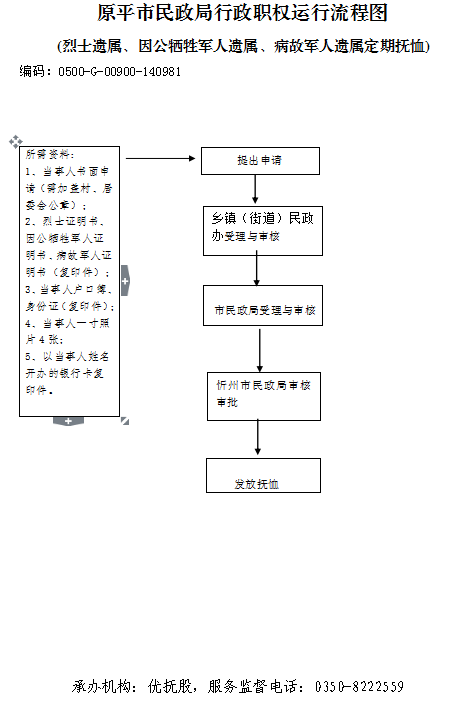 廉政风险防控图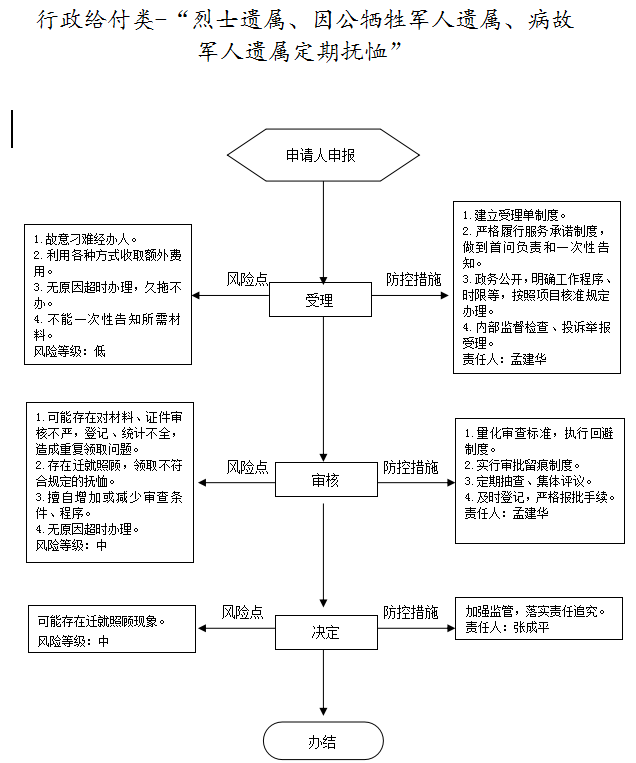 职权编码0500-G-01000-140981职权类型行政给付职权名称现役军人残疾抚恤现役军人残疾抚恤现役军人残疾抚恤子　　项职权依据【地方性法规】《山西省军人抚恤优待实施办法》（山西省人民政府令第240号）第十八条 第二十条 第二十一条【地方性法规】《山西省军人抚恤优待实施办法》（山西省人民政府令第240号）第十八条 第二十条 第二十一条【地方性法规】《山西省军人抚恤优待实施办法》（山西省人民政府令第240号）第十八条 第二十条 第二十一条责任事项1.受理责任：对符合受理条件的，通知申请人前来领取；申请材料不齐全或者不符合法定形式的，应当当场或者在法定期限（承诺期限内）一次告知申请人需要补正的全部内容和合理的补正期限；对不符合受理条件的，应当书面告知申请人不予受理的理由和依据。 2.审查责任：审核申请人提供的相关材料并进行查验。3.给付责任：按照法定标准予以给付。4.其他：法律法规规章规定应履行的责任。1.受理责任：对符合受理条件的，通知申请人前来领取；申请材料不齐全或者不符合法定形式的，应当当场或者在法定期限（承诺期限内）一次告知申请人需要补正的全部内容和合理的补正期限；对不符合受理条件的，应当书面告知申请人不予受理的理由和依据。 2.审查责任：审核申请人提供的相关材料并进行查验。3.给付责任：按照法定标准予以给付。4.其他：法律法规规章规定应履行的责任。1.受理责任：对符合受理条件的，通知申请人前来领取；申请材料不齐全或者不符合法定形式的，应当当场或者在法定期限（承诺期限内）一次告知申请人需要补正的全部内容和合理的补正期限；对不符合受理条件的，应当书面告知申请人不予受理的理由和依据。 2.审查责任：审核申请人提供的相关材料并进行查验。3.给付责任：按照法定标准予以给付。4.其他：法律法规规章规定应履行的责任。问责依据《行政处罚法》第五十五条-第六十二条《山西省行政执法条例》第四十条-第四十二条《山西省军人抚恤优待实施办法》第四十三条 第四十四条 其他法律法规规章的相关规定《行政处罚法》第五十五条-第六十二条《山西省行政执法条例》第四十条-第四十二条《山西省军人抚恤优待实施办法》第四十三条 第四十四条 其他法律法规规章的相关规定《行政处罚法》第五十五条-第六十二条《山西省行政执法条例》第四十条-第四十二条《山西省军人抚恤优待实施办法》第四十三条 第四十四条 其他法律法规规章的相关规定实施主体原平市民政局责任主体优抚股备注流程图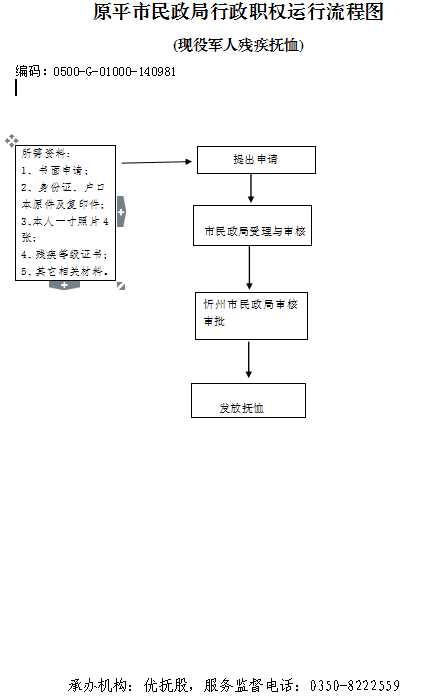 廉政风险防控图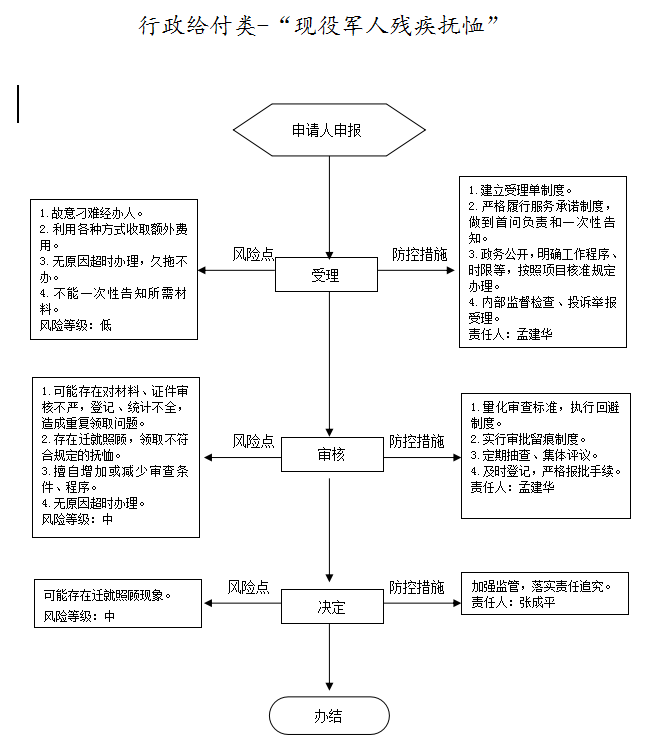 职权编码0500-G-01100-140981职权类型行政给付职权名称义务兵家庭优待义务兵家庭优待义务兵家庭优待子　　项11.1农村义务兵家庭优待11.2城镇义务兵家庭优待11.3在校大学生服义务兵役期间家庭优待11.1农村义务兵家庭优待11.2城镇义务兵家庭优待11.3在校大学生服义务兵役期间家庭优待11.1农村义务兵家庭优待11.2城镇义务兵家庭优待11.3在校大学生服义务兵役期间家庭优待职权依据【地方性法规】《山西省军人抚恤优待实施办法》（山西省人民政府令第240号）第三十五条     【地方性法规】《山西省军人抚恤优待实施办法》（山西省人民政府令第240号）第三十五条     【地方性法规】《山西省军人抚恤优待实施办法》（山西省人民政府令第240号）第三十五条     责任事项1.受理责任：对符合受理条件的，通知申请人前来领取；申请材料不齐全或者不符合法定形式的，应当当场或者在法定期限（承诺期限内）一次告知申请人需要补正的全部内容和合理的补正期限；对不符合受理条件的，应当书面告知申请人不予受理的理由和依据。 2.审查责任：审核申请人提供的相关材料并进行查验。3.给付责任：按照法定标准予以给付。4.其他：法律法规规章规定应履行的责任。1.受理责任：对符合受理条件的，通知申请人前来领取；申请材料不齐全或者不符合法定形式的，应当当场或者在法定期限（承诺期限内）一次告知申请人需要补正的全部内容和合理的补正期限；对不符合受理条件的，应当书面告知申请人不予受理的理由和依据。 2.审查责任：审核申请人提供的相关材料并进行查验。3.给付责任：按照法定标准予以给付。4.其他：法律法规规章规定应履行的责任。1.受理责任：对符合受理条件的，通知申请人前来领取；申请材料不齐全或者不符合法定形式的，应当当场或者在法定期限（承诺期限内）一次告知申请人需要补正的全部内容和合理的补正期限；对不符合受理条件的，应当书面告知申请人不予受理的理由和依据。 2.审查责任：审核申请人提供的相关材料并进行查验。3.给付责任：按照法定标准予以给付。4.其他：法律法规规章规定应履行的责任。问责依据《行政处罚法》第五十五条-第六十二条《山西省行政执法条例》第四十条-第四十二条《山西省军人抚恤优待实施办法》第四十三条 第四十四条 其他法律法规规章的相关规定《行政处罚法》第五十五条-第六十二条《山西省行政执法条例》第四十条-第四十二条《山西省军人抚恤优待实施办法》第四十三条 第四十四条 其他法律法规规章的相关规定《行政处罚法》第五十五条-第六十二条《山西省行政执法条例》第四十条-第四十二条《山西省军人抚恤优待实施办法》第四十三条 第四十四条 其他法律法规规章的相关规定实施主体原平市民政局责任主体优抚股备注流程图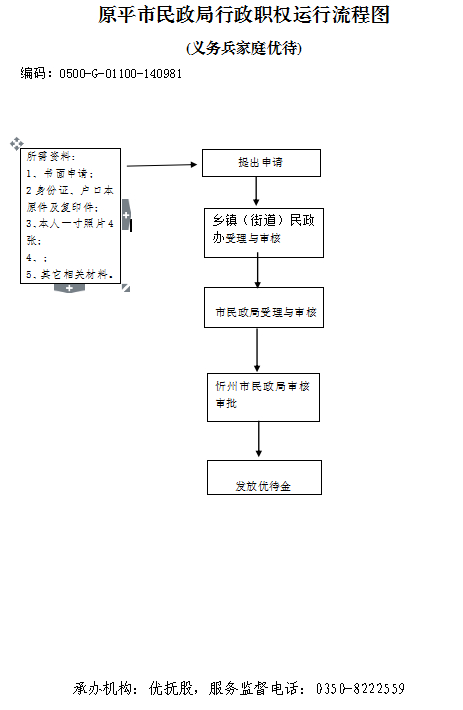 廉政风险防控图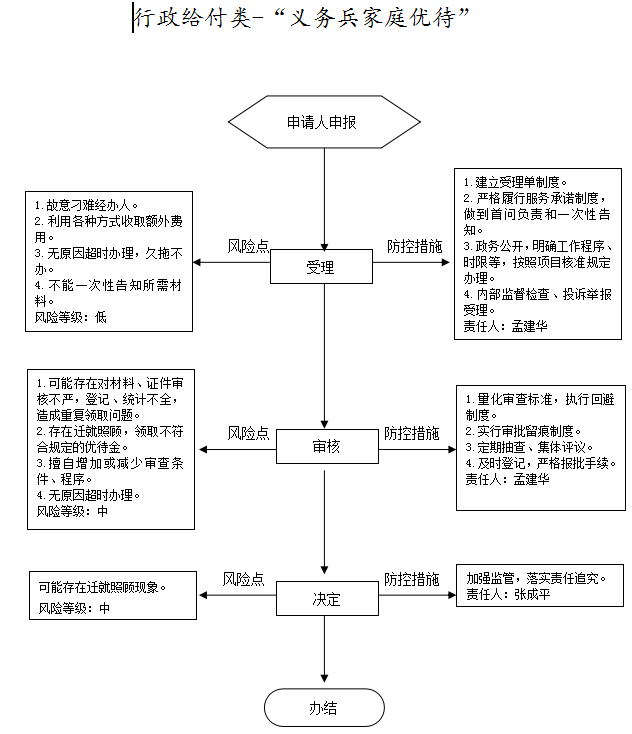 职权编码0500-G-01200-140981职权类型行政给付职权名称优抚医疗救助优抚医疗救助优抚医疗救助子　　项职权依据【地方性法规】《山西省军人抚恤优待实施办法》（山西省人民政府令第240号）第三十五条         【地方性法规】《山西省军人抚恤优待实施办法》（山西省人民政府令第240号）第三十五条         【地方性法规】《山西省军人抚恤优待实施办法》（山西省人民政府令第240号）第三十五条         责任事项1.受理责任：对符合受理条件的，通知申请人前来领取；申请材料不齐全或者不符合法定形式的，应当当场或者在法定期限（承诺期限内）一次告知申请人需要补正的全部内容和合理的补正期限；对不符合受理条件的，应当书面告知申请人不予受理的理由和依据。 2.审查责任：审核申请人提供的相关材料并进行查验。3.给付责任：按照法定标准予以给付。4.其他：法律法规规章规定应履行的责任。1.受理责任：对符合受理条件的，通知申请人前来领取；申请材料不齐全或者不符合法定形式的，应当当场或者在法定期限（承诺期限内）一次告知申请人需要补正的全部内容和合理的补正期限；对不符合受理条件的，应当书面告知申请人不予受理的理由和依据。 2.审查责任：审核申请人提供的相关材料并进行查验。3.给付责任：按照法定标准予以给付。4.其他：法律法规规章规定应履行的责任。1.受理责任：对符合受理条件的，通知申请人前来领取；申请材料不齐全或者不符合法定形式的，应当当场或者在法定期限（承诺期限内）一次告知申请人需要补正的全部内容和合理的补正期限；对不符合受理条件的，应当书面告知申请人不予受理的理由和依据。 2.审查责任：审核申请人提供的相关材料并进行查验。3.给付责任：按照法定标准予以给付。4.其他：法律法规规章规定应履行的责任。问责依据《行政处罚法》第五十五条-第六十二条《山西省行政执法条例》第四十条-第四十二条《山西省军人抚恤优待实施办法》第四十三条 第四十四条 其他法律法规规章的相关规定《行政处罚法》第五十五条-第六十二条《山西省行政执法条例》第四十条-第四十二条《山西省军人抚恤优待实施办法》第四十三条 第四十四条 其他法律法规规章的相关规定《行政处罚法》第五十五条-第六十二条《山西省行政执法条例》第四十条-第四十二条《山西省军人抚恤优待实施办法》第四十三条 第四十四条 其他法律法规规章的相关规定实施主体原平市民政局责任主体优抚股备注流程图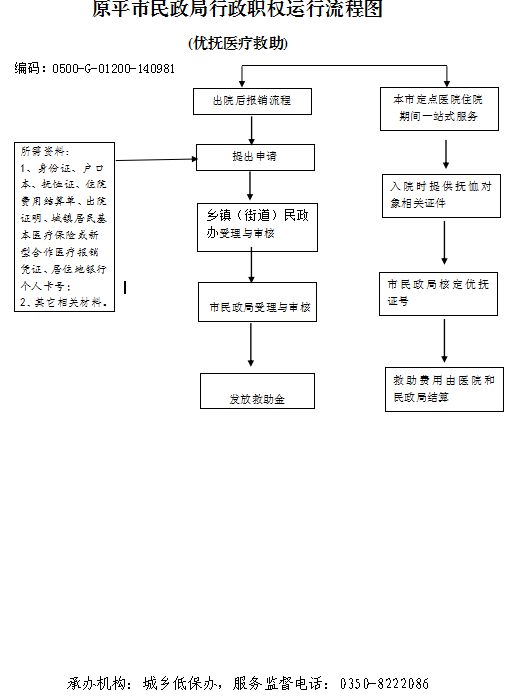 廉政风险防控图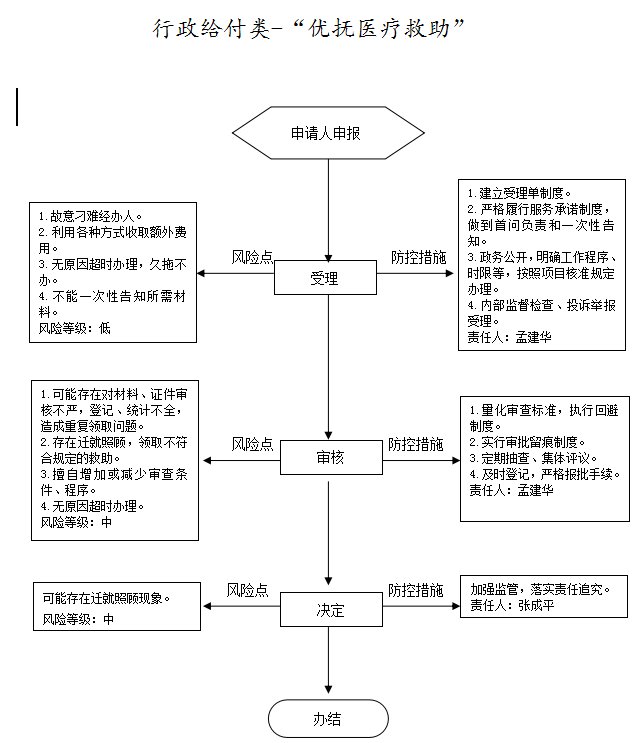 职权编码0500-G-01300-140981职权类型行政给付职权名称退役自主就业经济补助退役自主就业经济补助退役自主就业经济补助子　　项13.1退役自主就业经济补助13.2安置待业期间生活补助13.1退役自主就业经济补助13.2安置待业期间生活补助13.1退役自主就业经济补助13.2安置待业期间生活补助职权依据【法律】《中华人民共和国兵役法》（中华人民共和国主席令第50号）第六十条 第六十一条 【行政法规】《退役士兵安置条例》（国务院、中央军委令第608号）第十八条 第十九条 第二十九条【法律】《中华人民共和国兵役法》（中华人民共和国主席令第50号）第六十条 第六十一条 【行政法规】《退役士兵安置条例》（国务院、中央军委令第608号）第十八条 第十九条 第二十九条【法律】《中华人民共和国兵役法》（中华人民共和国主席令第50号）第六十条 第六十一条 【行政法规】《退役士兵安置条例》（国务院、中央军委令第608号）第十八条 第十九条 第二十九条责任事项1.受理责任：对符合受理条件的，通知申请人前来领取；申请材料不齐全或者不符合法定形式的，应当当场或者在法定期限（承诺期限内）一次告知申请人需要补正的全部内容和合理的补正期限；对不符合受理条件的，应当书面告知申请人不予受理的理由和依据。 2.审查责任：审核申请人提供的相关材料并进行查验。3.给付责任：按照法定标准予以给付。4.其他：法律法规规章规定应履行的责任。1.受理责任：对符合受理条件的，通知申请人前来领取；申请材料不齐全或者不符合法定形式的，应当当场或者在法定期限（承诺期限内）一次告知申请人需要补正的全部内容和合理的补正期限；对不符合受理条件的，应当书面告知申请人不予受理的理由和依据。 2.审查责任：审核申请人提供的相关材料并进行查验。3.给付责任：按照法定标准予以给付。4.其他：法律法规规章规定应履行的责任。1.受理责任：对符合受理条件的，通知申请人前来领取；申请材料不齐全或者不符合法定形式的，应当当场或者在法定期限（承诺期限内）一次告知申请人需要补正的全部内容和合理的补正期限；对不符合受理条件的，应当书面告知申请人不予受理的理由和依据。 2.审查责任：审核申请人提供的相关材料并进行查验。3.给付责任：按照法定标准予以给付。4.其他：法律法规规章规定应履行的责任。问责依据《行政处罚法》第五十五条-第六十二条《山西省行政执法条例》第四十条-第四十二条《中华人民共和国兵役法》第七十条《退役士兵安置条例》第四十九条其他法律法规规章的相关规定《行政处罚法》第五十五条-第六十二条《山西省行政执法条例》第四十条-第四十二条《中华人民共和国兵役法》第七十条《退役士兵安置条例》第四十九条其他法律法规规章的相关规定《行政处罚法》第五十五条-第六十二条《山西省行政执法条例》第四十条-第四十二条《中华人民共和国兵役法》第七十条《退役士兵安置条例》第四十九条其他法律法规规章的相关规定实施主体原平市民政局责任主体优抚股备注流程图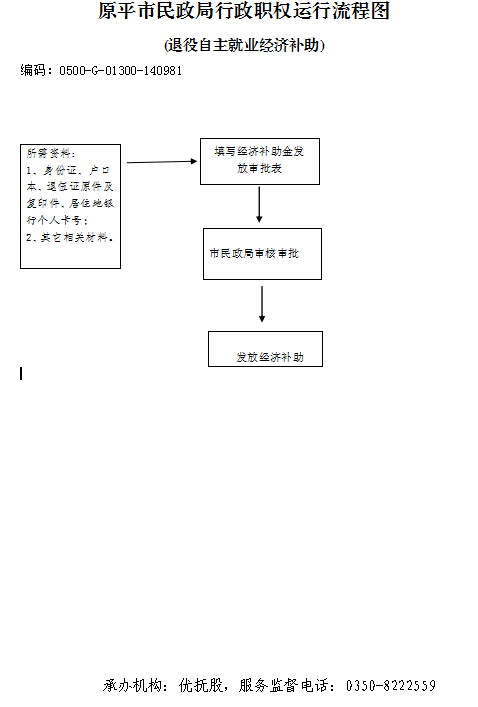 廉政风险防控图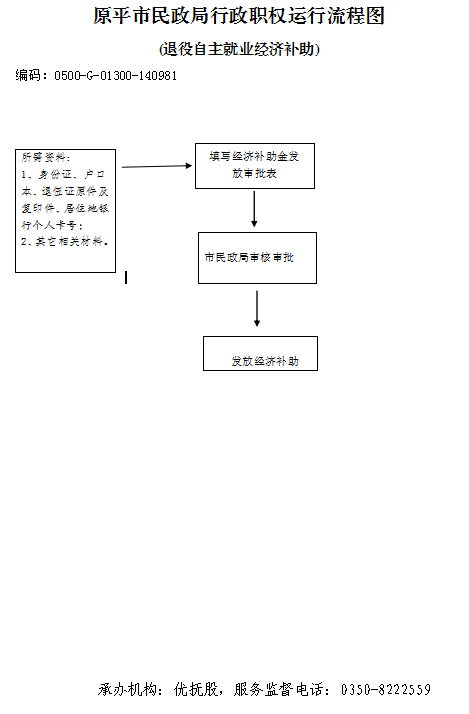 职权编码0500-G-01400-140981职权类型行政给付职权名称最低生活保障最低生活保障最低生活保障子　　项16.1农村最低生活保障16.2城市最低生活保障16.1农村最低生活保障16.2城市最低生活保障16.1农村最低生活保障16.2城市最低生活保障职权依据【行政法规】《社会救助暂行办法》（国务院令第649号）第三条 第九条 第十二条【行政法规】《社会救助暂行办法》（国务院令第649号）第三条 第九条 第十二条【行政法规】《社会救助暂行办法》（国务院令第649号）第三条 第九条 第十二条责任事项1.受理责任：对符合受理条件的，通知申请人前来领取；申请材料不齐全或者不符合法定形式的，应当当场或者在法定期限（承诺期限内）一次告知申请人需要补正的全部内容和合理的补正期限；对不符合受理条件的，应当书面告知申请人不予受理的理由和依据。 2.审查责任：审核申请人提供的相关材料并进行查验。3.给付责任：按照法定标准予以给付。4.其他：法律法规规章规定应履行的责任。1.受理责任：对符合受理条件的，通知申请人前来领取；申请材料不齐全或者不符合法定形式的，应当当场或者在法定期限（承诺期限内）一次告知申请人需要补正的全部内容和合理的补正期限；对不符合受理条件的，应当书面告知申请人不予受理的理由和依据。 2.审查责任：审核申请人提供的相关材料并进行查验。3.给付责任：按照法定标准予以给付。4.其他：法律法规规章规定应履行的责任。1.受理责任：对符合受理条件的，通知申请人前来领取；申请材料不齐全或者不符合法定形式的，应当当场或者在法定期限（承诺期限内）一次告知申请人需要补正的全部内容和合理的补正期限；对不符合受理条件的，应当书面告知申请人不予受理的理由和依据。 2.审查责任：审核申请人提供的相关材料并进行查验。3.给付责任：按照法定标准予以给付。4.其他：法律法规规章规定应履行的责任。问责依据《行政处罚法》第五十五条-第六十二条《山西省行政执法条例》第四十条-第四十二条《社会救助暂行办法》第六十六条 第六十七条其他法律法规规章的相关规定《行政处罚法》第五十五条-第六十二条《山西省行政执法条例》第四十条-第四十二条《社会救助暂行办法》第六十六条 第六十七条其他法律法规规章的相关规定《行政处罚法》第五十五条-第六十二条《山西省行政执法条例》第四十条-第四十二条《社会救助暂行办法》第六十六条 第六十七条其他法律法规规章的相关规定实施主体原平市民政局责任主体城乡低保办备注流程图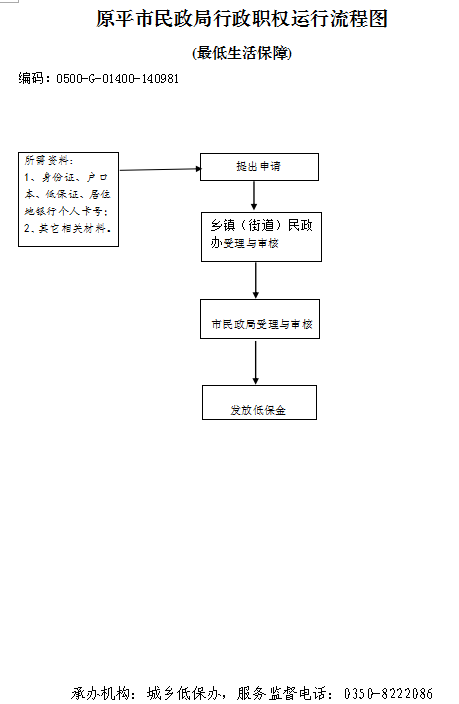 廉政风险防控图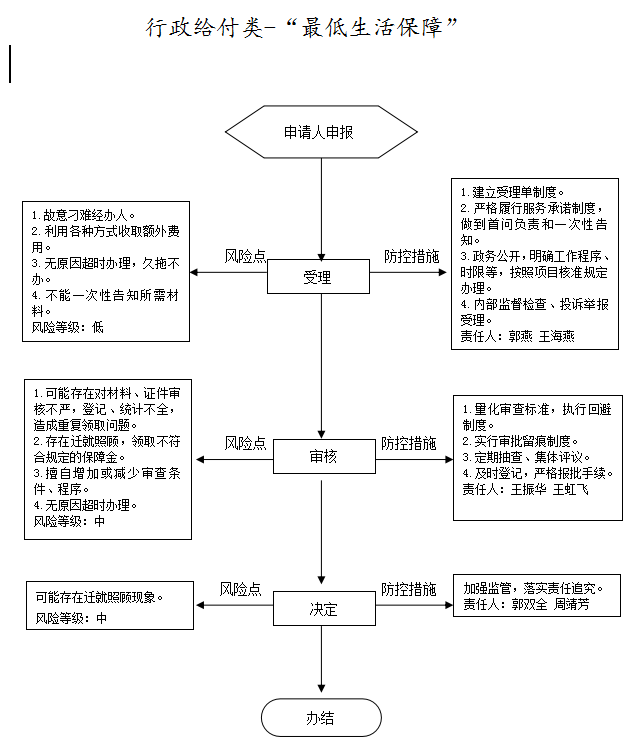 职权编码0500-G-01500-140981职权类型行政给付职权名称特困人员供养特困人员供养特困人员供养子　　项职权依据【行政法规】《社会救助暂行办法》（国务院令第649号）第三条 第十四条 第十五条【行政法规】《社会救助暂行办法》（国务院令第649号）第三条 第十四条 第十五条【行政法规】《社会救助暂行办法》（国务院令第649号）第三条 第十四条 第十五条责任事项1.受理责任：对符合受理条件的，通知申请人前来领取；申请材料不齐全或者不符合法定形式的，应当当场或者在法定期限（承诺期限内）一次告知申请人需要补正的全部内容和合理的补正期限；对不符合受理条件的，应当书面告知申请人不予受理的理由和依据。 2.审查责任：审核申请人提供的相关材料并进行查验。3.给付责任：按照法定标准予以给付。4.其他：法律法规规章规定应履行的责任。1.受理责任：对符合受理条件的，通知申请人前来领取；申请材料不齐全或者不符合法定形式的，应当当场或者在法定期限（承诺期限内）一次告知申请人需要补正的全部内容和合理的补正期限；对不符合受理条件的，应当书面告知申请人不予受理的理由和依据。 2.审查责任：审核申请人提供的相关材料并进行查验。3.给付责任：按照法定标准予以给付。4.其他：法律法规规章规定应履行的责任。1.受理责任：对符合受理条件的，通知申请人前来领取；申请材料不齐全或者不符合法定形式的，应当当场或者在法定期限（承诺期限内）一次告知申请人需要补正的全部内容和合理的补正期限；对不符合受理条件的，应当书面告知申请人不予受理的理由和依据。 2.审查责任：审核申请人提供的相关材料并进行查验。3.给付责任：按照法定标准予以给付。4.其他：法律法规规章规定应履行的责任。问责依据《行政处罚法》第五十五条-第六十二条《山西省行政执法条例》第四十条-第四十二条《社会救助暂行办法》第六十六条 第六十七条其他法律法规规章的相关规定《行政处罚法》第五十五条-第六十二条《山西省行政执法条例》第四十条-第四十二条《社会救助暂行办法》第六十六条 第六十七条其他法律法规规章的相关规定《行政处罚法》第五十五条-第六十二条《山西省行政执法条例》第四十条-第四十二条《社会救助暂行办法》第六十六条 第六十七条其他法律法规规章的相关规定实施主体原平市民政局责任主体救灾救济股备注流程图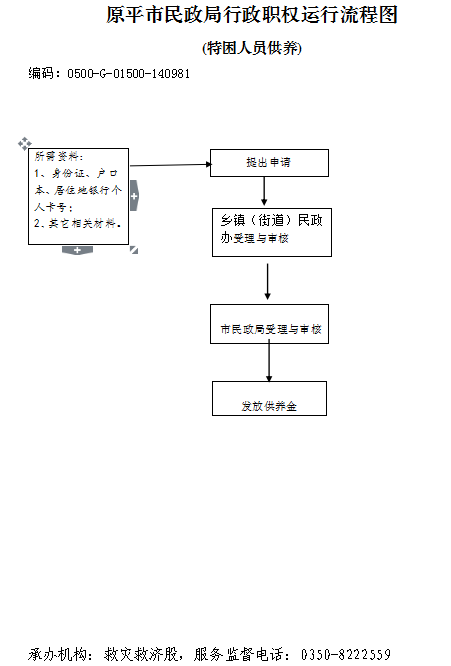 廉政风险防控图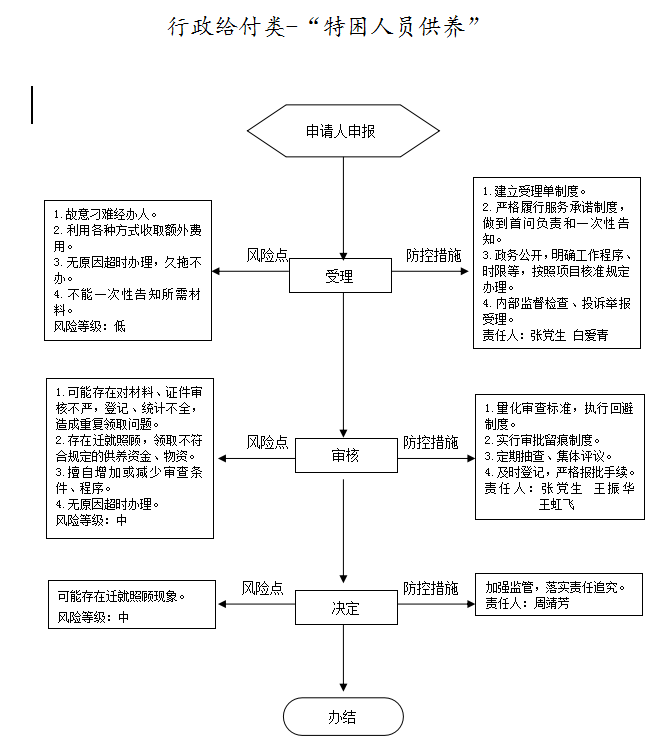 职权编码0500-G-01600-140981职权类型行政给付职权名称自然灾害救助自然灾害救助自然灾害救助子　　项职权依据【行政法规】《社会救助暂行办法》（国务院令第649号）第三条 第二十二条 第二十五条【行政法规】《自然灾害救助条例》（国务院令第577号）第三条　【行政法规】《社会救助暂行办法》（国务院令第649号）第三条 第二十二条 第二十五条【行政法规】《自然灾害救助条例》（国务院令第577号）第三条　【行政法规】《社会救助暂行办法》（国务院令第649号）第三条 第二十二条 第二十五条【行政法规】《自然灾害救助条例》（国务院令第577号）第三条　责任事项1.受理责任：对符合受理条件的，通知申请人前来领取；申请材料不齐全或者不符合法定形式的，应当当场或者在法定期限（承诺期限内）一次告知申请人需要补正的全部内容和合理的补正期限；对不符合受理条件的，应当书面告知申请人不予受理的理由和依据。 2.审查责任：审核申请人提供的相关材料并进行查验。3.给付责任：按照法定标准予以给付。4.其他：法律法规规章规定应履行的责任。1.受理责任：对符合受理条件的，通知申请人前来领取；申请材料不齐全或者不符合法定形式的，应当当场或者在法定期限（承诺期限内）一次告知申请人需要补正的全部内容和合理的补正期限；对不符合受理条件的，应当书面告知申请人不予受理的理由和依据。 2.审查责任：审核申请人提供的相关材料并进行查验。3.给付责任：按照法定标准予以给付。4.其他：法律法规规章规定应履行的责任。1.受理责任：对符合受理条件的，通知申请人前来领取；申请材料不齐全或者不符合法定形式的，应当当场或者在法定期限（承诺期限内）一次告知申请人需要补正的全部内容和合理的补正期限；对不符合受理条件的，应当书面告知申请人不予受理的理由和依据。 2.审查责任：审核申请人提供的相关材料并进行查验。3.给付责任：按照法定标准予以给付。4.其他：法律法规规章规定应履行的责任。问责依据《行政处罚法》第五十五条-第六十二条《山西省行政执法条例》第四十条-第四十二条《社会救助暂行办法》第六十六条 第六十七条《自然灾害救助条例》第二十九条 第三十条其他法律法规规章的相关规定《行政处罚法》第五十五条-第六十二条《山西省行政执法条例》第四十条-第四十二条《社会救助暂行办法》第六十六条 第六十七条《自然灾害救助条例》第二十九条 第三十条其他法律法规规章的相关规定《行政处罚法》第五十五条-第六十二条《山西省行政执法条例》第四十条-第四十二条《社会救助暂行办法》第六十六条 第六十七条《自然灾害救助条例》第二十九条 第三十条其他法律法规规章的相关规定实施主体原平市民政局责任主体救灾救济股备注流程图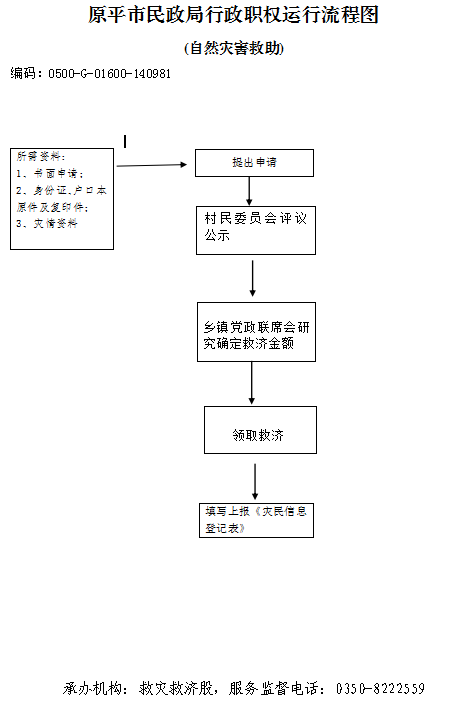 廉政风险防控图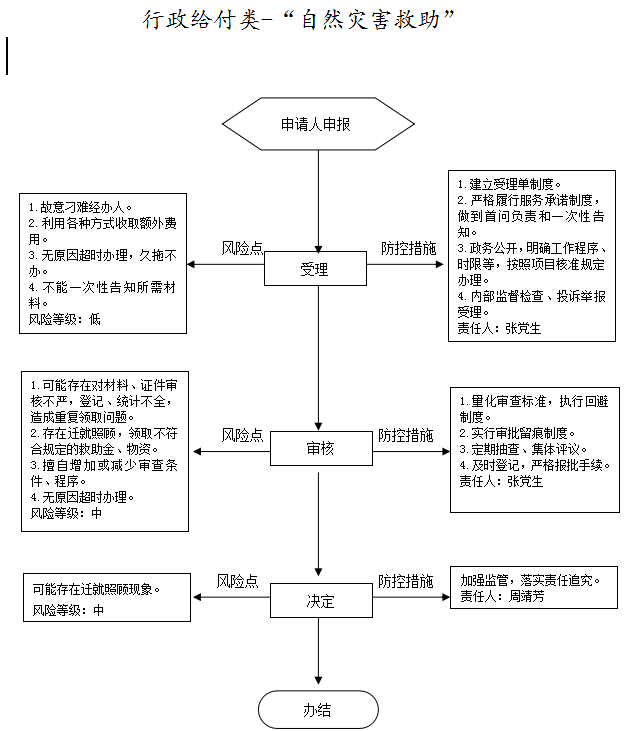 职权编码0500-G-01700-140981职权类型行政给付职权名称医疗救助医疗救助医疗救助子　　项19.1农村医疗救助19.2城镇医疗救助19.2特困供养人员医疗救助19.1农村医疗救助19.2城镇医疗救助19.2特困供养人员医疗救助19.1农村医疗救助19.2城镇医疗救助19.2特困供养人员医疗救助职权依据【行政法规】《社会救助暂行办法》（国务院令第649号）第三十条【行政法规】《社会救助暂行办法》（国务院令第649号）第三十条【行政法规】《社会救助暂行办法》（国务院令第649号）第三十条责任事项1.受理责任：对符合受理条件的，通知申请人前来领取；申请材料不齐全或者不符合法定形式的，应当当场或者在法定期限（承诺期限内）一次告知申请人需要补正的全部内容和合理的补正期限；对不符合受理条件的，应当书面告知申请人不予受理的理由和依据。 2.审查责任：审核申请人提供的相关材料并进行查验。3.给付责任：按照法定标准予以给付。4.其他：法律法规规章规定应履行的责任。1.受理责任：对符合受理条件的，通知申请人前来领取；申请材料不齐全或者不符合法定形式的，应当当场或者在法定期限（承诺期限内）一次告知申请人需要补正的全部内容和合理的补正期限；对不符合受理条件的，应当书面告知申请人不予受理的理由和依据。 2.审查责任：审核申请人提供的相关材料并进行查验。3.给付责任：按照法定标准予以给付。4.其他：法律法规规章规定应履行的责任。1.受理责任：对符合受理条件的，通知申请人前来领取；申请材料不齐全或者不符合法定形式的，应当当场或者在法定期限（承诺期限内）一次告知申请人需要补正的全部内容和合理的补正期限；对不符合受理条件的，应当书面告知申请人不予受理的理由和依据。 2.审查责任：审核申请人提供的相关材料并进行查验。3.给付责任：按照法定标准予以给付。4.其他：法律法规规章规定应履行的责任。问责依据《行政处罚法》第五十五条-第六十二条《山西省行政执法条例》第四十条-第四十二条《社会救助暂行办法》第六十六条 第六十七条其他法律法规规章的相关规定《行政处罚法》第五十五条-第六十二条《山西省行政执法条例》第四十条-第四十二条《社会救助暂行办法》第六十六条 第六十七条其他法律法规规章的相关规定《行政处罚法》第五十五条-第六十二条《山西省行政执法条例》第四十条-第四十二条《社会救助暂行办法》第六十六条 第六十七条其他法律法规规章的相关规定实施主体原平市民政局责任主体城乡低保办备注流程图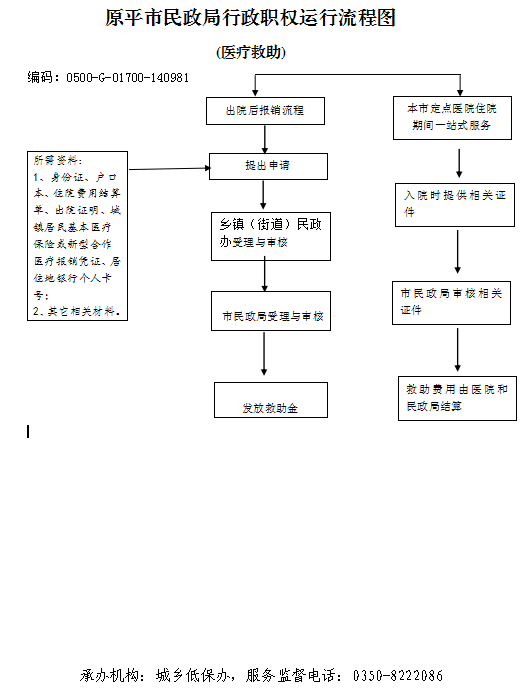 廉政风险防控图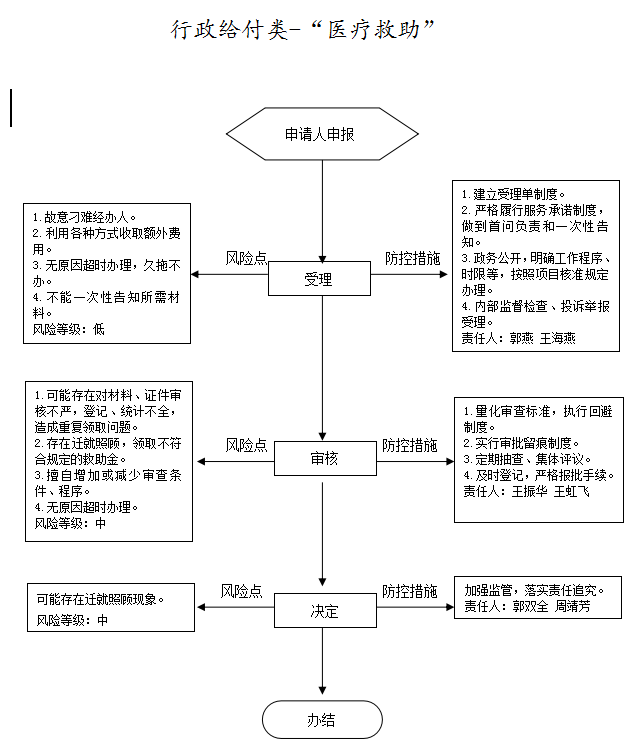 职权编码0500-G-01800-140981职权类型行政给付职权名称临时救助临时救助临时救助子　　项职权依据【行政法规】《社会救助暂行办法》（国务院令第649号）第四十七条【行政法规】《社会救助暂行办法》（国务院令第649号）第四十七条【行政法规】《社会救助暂行办法》（国务院令第649号）第四十七条责任事项1.受理责任：对符合受理条件的，通知申请人前来领取；申请材料不齐全或者不符合法定形式的，应当当场或者在法定期限（承诺期限内）一次告知申请人需要补正的全部内容和合理的补正期限；对不符合受理条件的，应当书面告知申请人不予受理的理由和依据。 2.审查责任：审核申请人提供的相关材料并进行查验。3.给付责任：按照法定标准予以给付。4.其他：法律法规规章规定应履行的责任。1.受理责任：对符合受理条件的，通知申请人前来领取；申请材料不齐全或者不符合法定形式的，应当当场或者在法定期限（承诺期限内）一次告知申请人需要补正的全部内容和合理的补正期限；对不符合受理条件的，应当书面告知申请人不予受理的理由和依据。 2.审查责任：审核申请人提供的相关材料并进行查验。3.给付责任：按照法定标准予以给付。4.其他：法律法规规章规定应履行的责任。1.受理责任：对符合受理条件的，通知申请人前来领取；申请材料不齐全或者不符合法定形式的，应当当场或者在法定期限（承诺期限内）一次告知申请人需要补正的全部内容和合理的补正期限；对不符合受理条件的，应当书面告知申请人不予受理的理由和依据。 2.审查责任：审核申请人提供的相关材料并进行查验。3.给付责任：按照法定标准予以给付。4.其他：法律法规规章规定应履行的责任。问责依据《行政处罚法》第五十五条-第六十二条《山西省行政执法条例》第四十条-第四十二条《社会救助暂行办法》第六十六条 第六十七条其他法律法规规章的相关规定《行政处罚法》第五十五条-第六十二条《山西省行政执法条例》第四十条-第四十二条《社会救助暂行办法》第六十六条 第六十七条其他法律法规规章的相关规定《行政处罚法》第五十五条-第六十二条《山西省行政执法条例》第四十条-第四十二条《社会救助暂行办法》第六十六条 第六十七条其他法律法规规章的相关规定实施主体原平市民政局责任主体城乡低保办备注流程图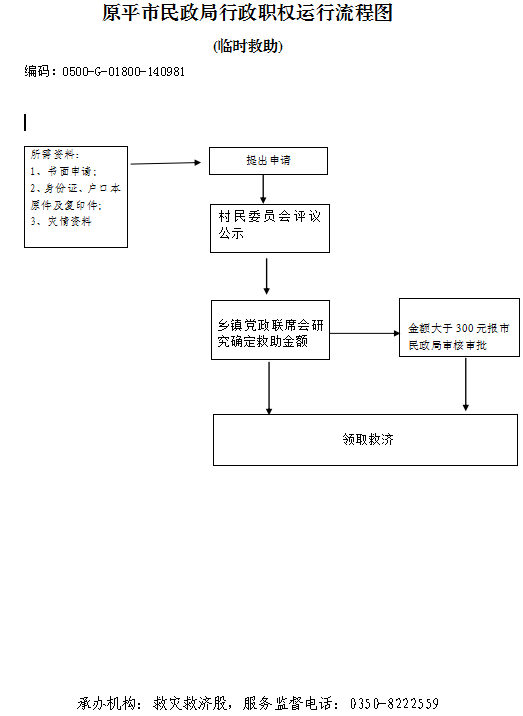 廉政风险防控图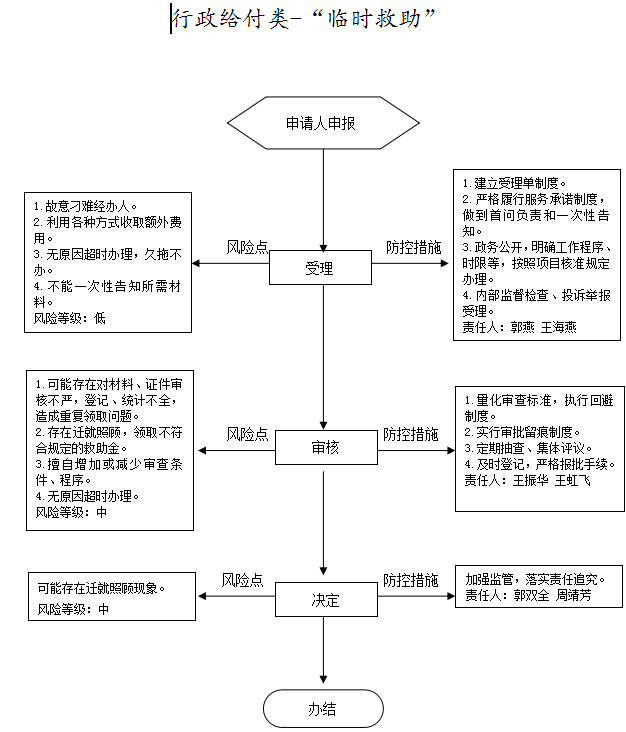 职权编码0500-G-01900-140981职权类型行政给付职权名称城市生活无着的流浪乞讨人员救助城市生活无着的流浪乞讨人员救助城市生活无着的流浪乞讨人员救助子　　项职权依据【行政法规】《城市生活无着的流浪乞讨人员救助管理办法》（国务院令第381号）第四条 第七条【行政法规】《城市生活无着的流浪乞讨人员救助管理办法》（国务院令第381号）第四条 第七条【行政法规】《城市生活无着的流浪乞讨人员救助管理办法》（国务院令第381号）第四条 第七条责任事项1.受理责任：对符合受理条件的，通知申请人前来领取；申请材料不齐全或者不符合法定形式的，应当当场或者在法定期限（承诺期限内）一次告知申请人需要补正的全部内容和合理的补正期限；对不符合受理条件的，应当书面告知申请人不予受理的理由和依据。 2.审查责任：审核申请人提供的相关材料并进行查验。3.给付责任：按照法定标准予以给付。4.其他：法律法规规章规定应履行的责任。1.受理责任：对符合受理条件的，通知申请人前来领取；申请材料不齐全或者不符合法定形式的，应当当场或者在法定期限（承诺期限内）一次告知申请人需要补正的全部内容和合理的补正期限；对不符合受理条件的，应当书面告知申请人不予受理的理由和依据。 2.审查责任：审核申请人提供的相关材料并进行查验。3.给付责任：按照法定标准予以给付。4.其他：法律法规规章规定应履行的责任。1.受理责任：对符合受理条件的，通知申请人前来领取；申请材料不齐全或者不符合法定形式的，应当当场或者在法定期限（承诺期限内）一次告知申请人需要补正的全部内容和合理的补正期限；对不符合受理条件的，应当书面告知申请人不予受理的理由和依据。 2.审查责任：审核申请人提供的相关材料并进行查验。3.给付责任：按照法定标准予以给付。4.其他：法律法规规章规定应履行的责任。问责依据《行政处罚法》第五十五条-第六十二条《山西省行政执法条例》第四十条-第四十二条《城市生活无着的流浪乞讨人员救助管理办法》第十四条 第十五条其他法律法规规章的相关规定《行政处罚法》第五十五条-第六十二条《山西省行政执法条例》第四十条-第四十二条《城市生活无着的流浪乞讨人员救助管理办法》第十四条 第十五条其他法律法规规章的相关规定《行政处罚法》第五十五条-第六十二条《山西省行政执法条例》第四十条-第四十二条《城市生活无着的流浪乞讨人员救助管理办法》第十四条 第十五条其他法律法规规章的相关规定实施主体原平市民政局责任主体救助站备注流程图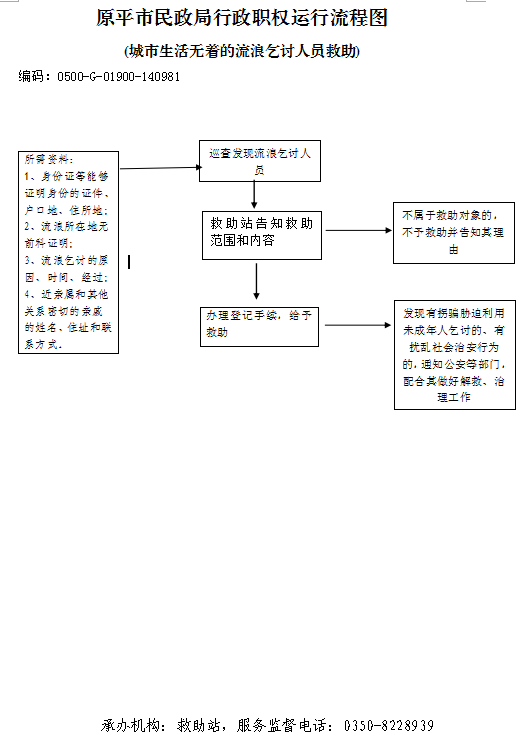 廉政风险防控图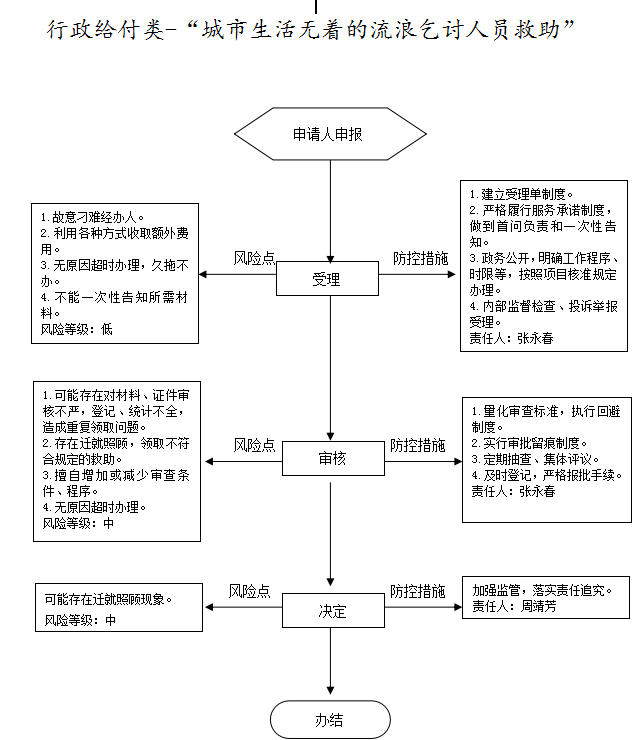 职权编码0500-G-02000-140981职权类型行政给付职权名称彩票公益金彩票公益金彩票公益金子　　项职权依据【地方规章】山西省财政厅《彩票公益金管理办法》第六条【地方规章】山西省财政厅《彩票公益金管理办法》第六条【地方规章】山西省财政厅《彩票公益金管理办法》第六条责任事项1.受理责任：对符合受理条件的，通知申请人前来领取；申请材料不齐全或者不符合法定形式的，应当当场或者在法定期限（承诺期限内）一次告知申请人需要补正的全部内容和合理的补正期限；对不符合受理条件的，应当书面告知申请人不予受理的理由和依据。 2.审查责任：审核申请人提供的相关材料并进行查验。3.给付责任：按照法定标准予以给付。4.其他：法律法规规章规定应履行的责任。1.受理责任：对符合受理条件的，通知申请人前来领取；申请材料不齐全或者不符合法定形式的，应当当场或者在法定期限（承诺期限内）一次告知申请人需要补正的全部内容和合理的补正期限；对不符合受理条件的，应当书面告知申请人不予受理的理由和依据。 2.审查责任：审核申请人提供的相关材料并进行查验。3.给付责任：按照法定标准予以给付。4.其他：法律法规规章规定应履行的责任。1.受理责任：对符合受理条件的，通知申请人前来领取；申请材料不齐全或者不符合法定形式的，应当当场或者在法定期限（承诺期限内）一次告知申请人需要补正的全部内容和合理的补正期限；对不符合受理条件的，应当书面告知申请人不予受理的理由和依据。 2.审查责任：审核申请人提供的相关材料并进行查验。3.给付责任：按照法定标准予以给付。4.其他：法律法规规章规定应履行的责任。问责依据《行政处罚法》第五十五条-第六十二条《山西省行政执法条例》第四十条-第四十二条【地方规章】山西省财政厅《彩票公益金管理办法》第二十五条第二十六条其他法律法规规章的相关规定《行政处罚法》第五十五条-第六十二条《山西省行政执法条例》第四十条-第四十二条【地方规章】山西省财政厅《彩票公益金管理办法》第二十五条第二十六条其他法律法规规章的相关规定《行政处罚法》第五十五条-第六十二条《山西省行政执法条例》第四十条-第四十二条【地方规章】山西省财政厅《彩票公益金管理办法》第二十五条第二十六条其他法律法规规章的相关规定实施主体原平市民政局责任主体救灾救济股备注流程图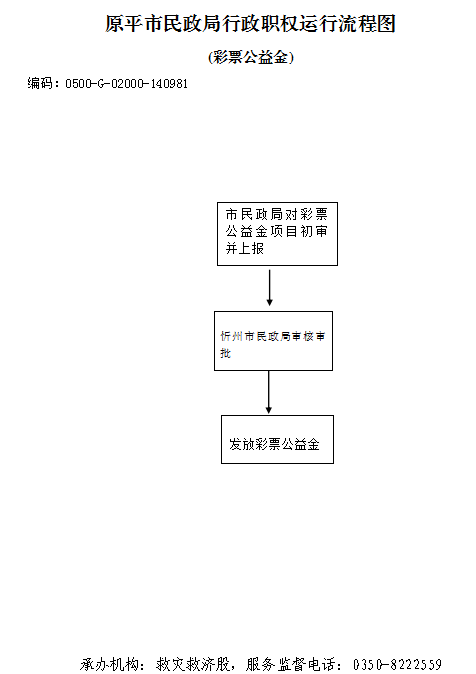 廉政风险防控图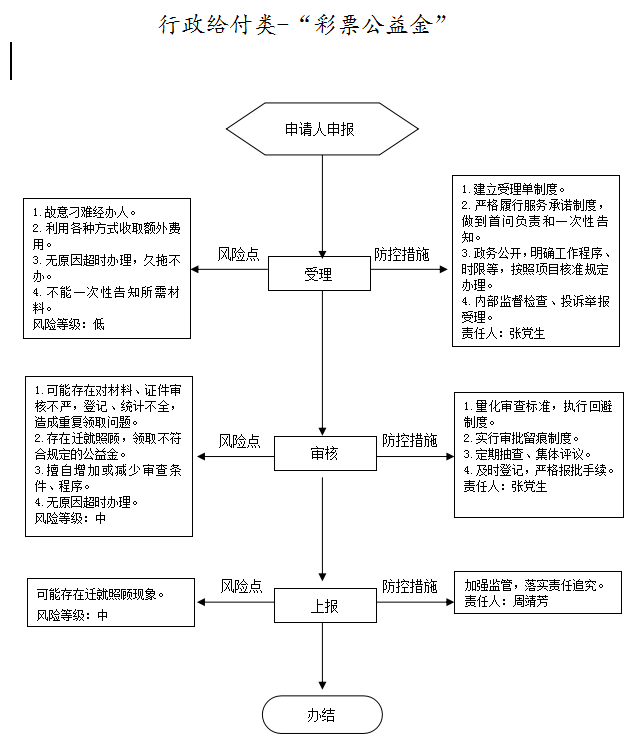 